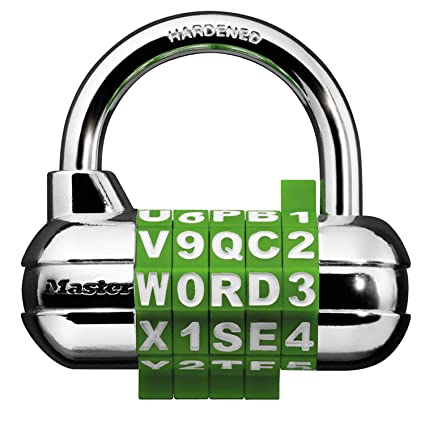 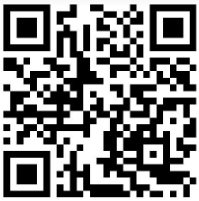 Parmi les mots que tu as trouvés…
combien sont des verbes ? A ) 1B ) 2C ) 3 dans les mots que tu as trouvés…
combien de fois as-tu utilisé la lettre È ? 1 ) 22 ) 33 ) 4Parmi les mots que tu as trouvés…
combien commencent par une consonne ? R ) 5S ) 6T ) 7dans les mots que tu as trouvés…
combien de fois as-tu utilisé la lettre t ? 1 ) 12 ) 23 ) 3Quels sont le genre et le nombre du
 3e mot que tu as trouvé ?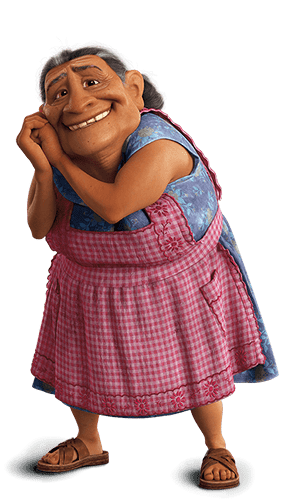 G ) Féminin SingulierH ) Féminin PlurielI ) Masculin Pluriel